Location of Brocken Phot Links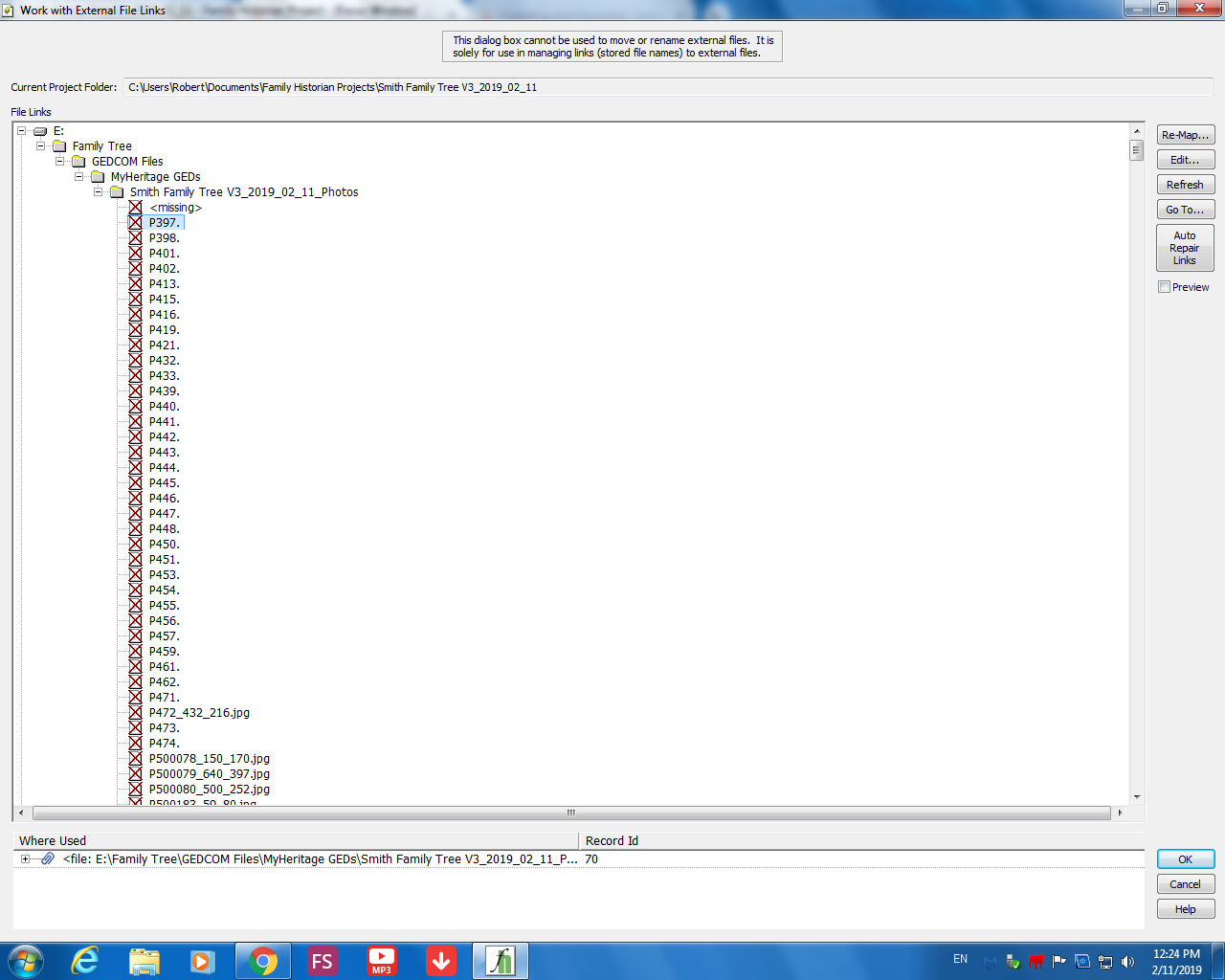 